ACOMPANHAMENTO DE PROGRAMAS, AÇÕES, PROJETOS E OBRAS_______________________________________Nome e AssinaturaSecretaria ResponsávelSecretaria de EducaçãoEspecificação conforme Orçamento (OPCIONAL acrescentar descrição)Construção de Escola Municipal de Ensino FundamentalObjeto / Descrição Construção com fornecimento de material e mão de obra de escola com 06 salas de aulas – projeto padrão FNDE, com área construída de 854 m²ValorInicial: R$ 1.019.000,00 (termo de compromisso FNDE)Aditivo de Valor: R$ 240.292,00 (equilíbrio econômico financeiro – recursos próprios)Origem do RecursoTermo de Compromisso nº 17665/2013 para o valor inicial.Andamento (periódico)65 % (estrutura do pátio e contrapiso em execução)Fotografias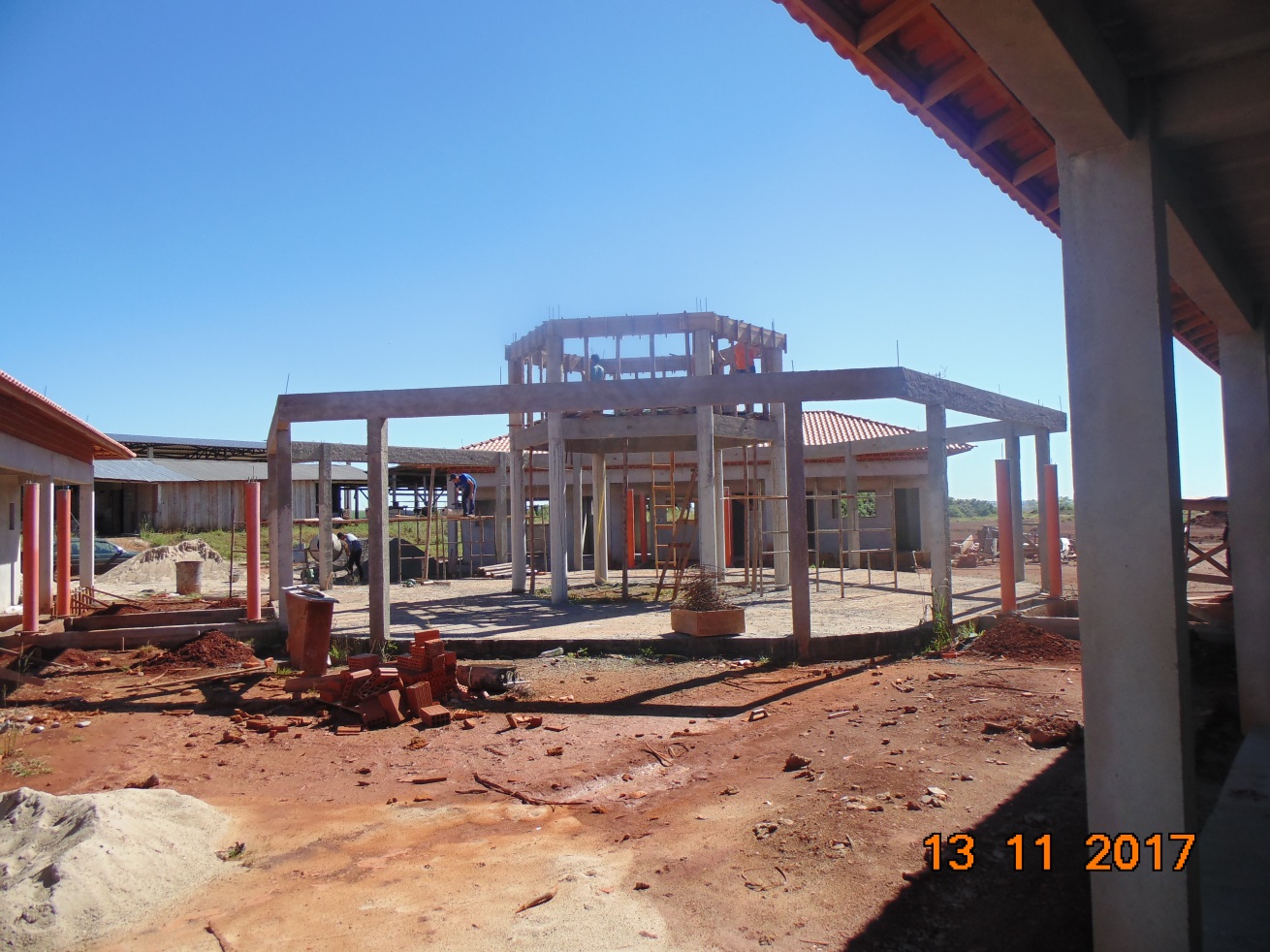 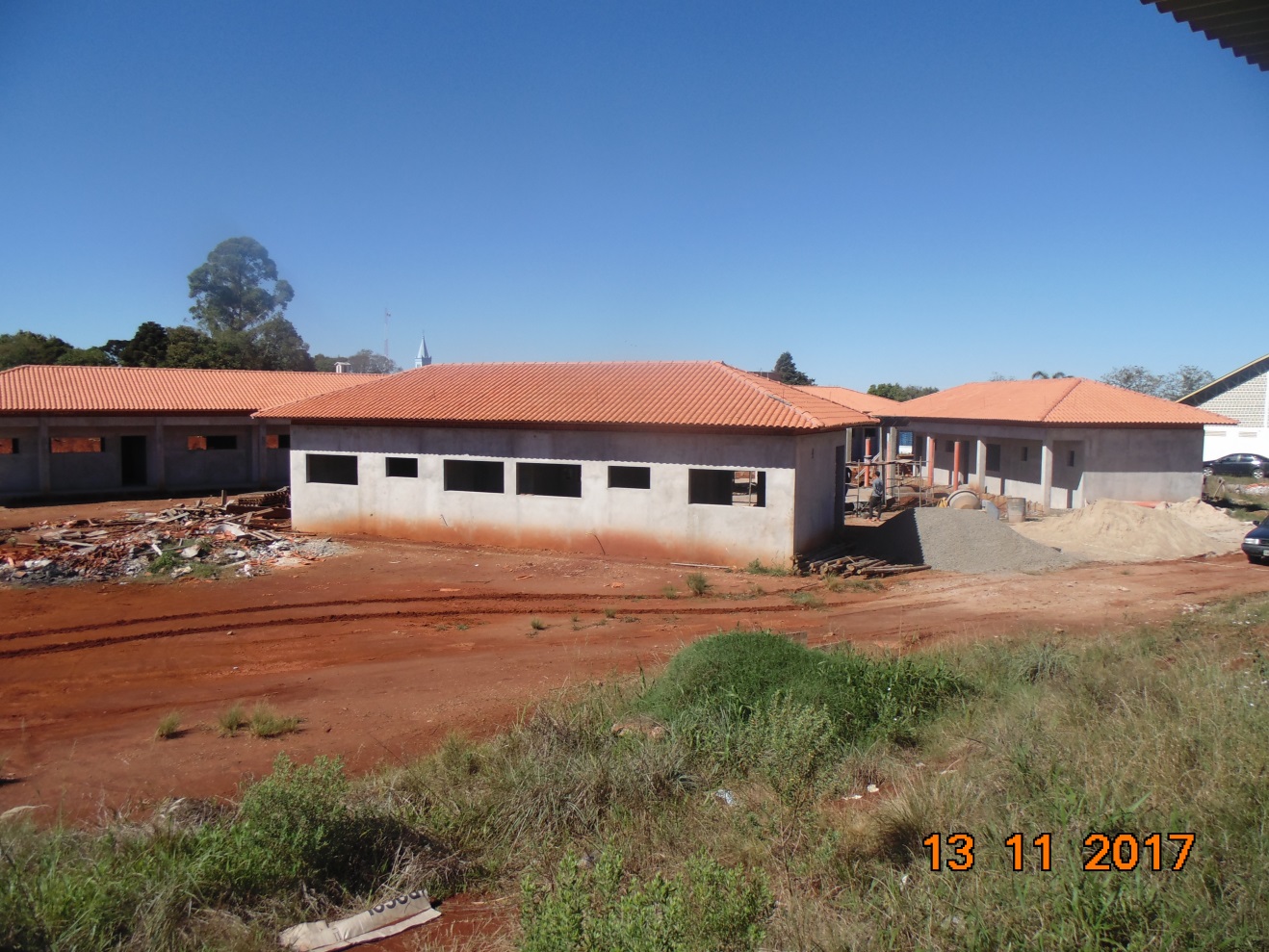 DataNovembro/2017